Workington Town Council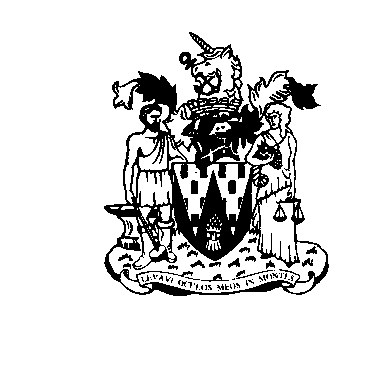 Workington Town Council Community Centre, Princess Street, Workington, Cumbria, CA14 2QGTelephone: 01900 702986Email: office@workingtontowncouncil.gov.ukWebsite: www.workingtontowncouncil.gov.ukMinutes of the Culture Committee of Workington Town Council, 7pm Tuesday 30th August 2022 held at Workington Town Council Community Centre, Princess Street, Workington. In attendance: Town Clerk for Workington Town Council and Cllr B MiskellyC22.45.	ApologiesApologies were received and noted from Cllrs R Briggs, S Fryer and A McGuckinC22.46. 	Declarations of InterestNoneC22.47. 	Exclusion of Press and Public (Public Bodies Admission to Meetings Act 1960)No agenda items were identified as requiring the exclusion of press or public.C22.48.	Minutes of the Previous MeetingThe minutes of the meeting on 28.6.2022 were deferred to the next meeting.C22.48.A. Matters Arising – Allocation of £2,000.00 for energy expenses for the town Christmas lights.Urgent view of current grant allocation of £7,500 for three years suggested – to be sent to next F&GP meeting.Proposed new procedure for approved grants to include feedback with receipts.Resolved: To defer the minutes of the 28.6.2022 to next meetingResolved: To allocate £2,000.00 for energy expenses for Workington Christmas lights Resolved: To review current grant allocation of £7,500.00 for three years (Urgent)Resolved: To review procedures of all allocated grants to include feedback with receiptsC22.49.	Culture Committee Budget UpdateThe committee resolved to revise the budget in accordance with the attached document. Cllrs B Cannon and P Scott with the Clerk will amend the budget in line with the committee’s decisions for it to be presented to Full Council.C22.49.a	BudgetThe committee noted the following Event expenditure.Giant snow globe and snow machine £2,200.00Gingerbread workshop £750.00Resolved: To present a revised budget to the next Full Council meetingResolved: The committee noted Event spend of £2,950.00 for the Christmas festival. C22.50. 	Events 2022/3The committee considered the following Event changes…Halloween 2022Provide grants of £500.00 for the six main areas of Workington for community groups to provide either Halloween or Christmas parties for local children.Harrington Church HallMoorcloseNorthsideSalterbeckHelena Thompson MuseumBolton Street Centre Lantern Parade routeThe committee require more information – how many are likely to parade and where the parade will come from.Resolution: To provide £500.00 for six areas of Workington for children’s parties for either Halloween or Christmas.Resolution: To provide further information regarding the Lantern Parade.C22.51.	Summer Camps FeedbackThe committee noted the report from the Summer Camps held in Workington over the school’s holidays and their success. It is proposed that more events are held next summer (2023) in wider locations in Workington.Resolved: To note the report on Summer Camps 2022.Resolved: To hold 2023’s Summer Camp’s in wider locations across Workington.C22.52.	Proposed Events Programme 2023-24The committee noted the proposed Event calendar.Resolution:  To note the Event calendarC22.53.	Grant RequestsThe committee approved the following grants…Beer Festival - £180.00 (Gold Sponsor)Musical Festival - £300.00Royal British Legion - £300.00Resolution: To award £180 (Gold Sponsorship) to Workington Beer FestivalResolution: To award £300.00 to the Workington Musical FestivalResolution: To award £300.00 to the Royal British Legion Meeting closed at 20.48Cllr C Armstrong PresentCllr R BriggsApologiesCllr B Cannon (Chair)PresentCllr B DixonPresentCllr S Fryer ApologiesCllr D GartonPresentCllr A McGuckinApologiesCllr P PoolePresentCllr P ScottPresentCllr L WilliamsPresentCllr E Wood (Vice Chair)Present